АДМИНИСТРАЦИЯ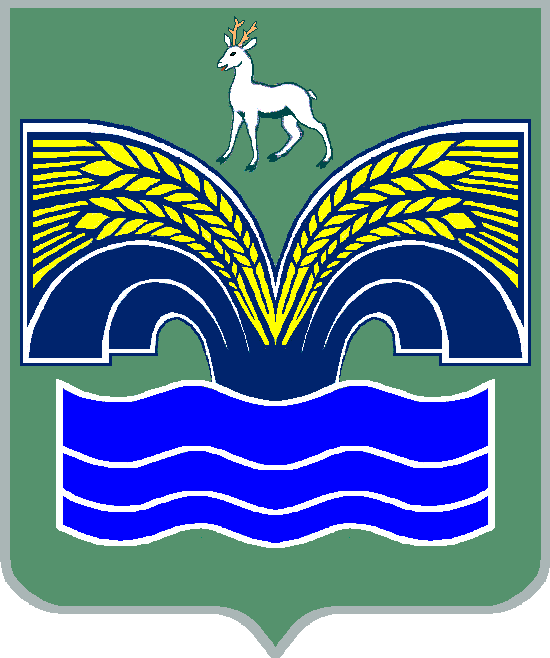 МУНИЦИПАЛЬНОГО РАЙОНА КРАСНОЯРСКИЙСАМАРСКОЙ ОБЛАСТИПОСТАНОВЛЕНИЕот  19.12.2022  №  344Об утверждении программы профилактики рисков причинения вреда (ущерба) охраняемым законом ценностям при осуществлении регионального государственного экологического надзора на территории муниципального района Красноярский Самарской области на 2023 год	В соответствии со статьей 44 Федерального закона от 31.07.2020     № 248-ФЗ «О государственном контроле (надзоре) и муниципальном контроле в Российской Федерации», пунктом 3 части 4 статьи 36 Федерального закона от 06.10.2003 № 131-ФЗ «Об общих принципах организации местного самоуправления в Российской Федерации», постановлением Правительства Российской Федерации от 25.06.2021      № 990 «Об утверждении Правил разработки и утверждения контрольными (надзорными) органами программы профилактики рисков причинения вреда (ущерба) охраняемым законом ценностям», пунктом 5 статьи 44 Устава муниципального района Красноярский Самарской области, принятого решением Собрания представителей муниципального района Красноярский Самарской области от 14.05.2015 № 20-СП, в целях осуществления Администрацией муниципального района Красноярский Самарской области отдельных переданных Законом Самарской области от 06.04.2010 № 36 - ГД «О наделении органов местного самоуправления отдельными государственными полномочиями в сфере охраны окружающей среды» государственных полномочий в сфере охраны окружающей среды, Администрация муниципального района Красноярский Самарской области ПОСТАНОВЛЯЕТ:Утвердить прилагаемую программу профилактики рисков причинения вреда (ущерба) охраняемым законом ценностям при осуществлении регионального  государственного экологического надзора на территории муниципального района Красноярский Самарской области на 2023 год.Настоящее постановление подлежит опубликованию в газете «Красноярский вестник» и размещению на официальном сайте Администрации муниципального района Красноярский Самарской области в сети «Интернет» в разделе «Контрольно-надзорная деятельность».Настоящее постановление вступает в силу со дня его официального опубликования.Контроль за исполнением настоящего постановления возложить на первого заместителя Главы муниципального района Красноярский Самарской области Д.В.Домнина.Глава района                                                                               М.В.БелоусовБалдина 20665ПриложениеУТВЕРЖДЕНАпостановлением администрациимуниципального района КрасноярскийСамарской областиот  19.12.2022   №  344ПРОГРАММАпрофилактики рисков причинения вреда (ущерба) охраняемым законом ценностям при осуществлении регионального государственного экологического контроля (надзора) на территории муниципального района Красноярский Самарской области на 2023 годНастоящая программа профилактики рисков причинения вреда (ущерба) охраняемым законом ценностям при осуществлении регионального государственного экологического надзора на территории муниципального района Красноярский Самарской области на 2023 год  (далее - программа профилактики) разработана в соответствии с Федеральным законом от 31.07.2020 № 248-ФЗ «О государственном контроле (надзоре) и муниципальном контроле в Российской Федерации», постановлением Правительства Российской Федерации от 25.06.2021        № 990 «Об утверждении Правил разработки и утверждения контрольными (надзорными) органами программы профилактики рисков причинения вреда (ущерба) охраняемым законом ценностям», постановлением Правительства Самарской области от 30.09.2021 № 743 «Об утверждении положения о региональном государственном экологическом контроле (надзоре) в отношении водных объектов, территорий их водоохранных зон и прибрежных защитных полос, а также за соблюдением обязательных требований в области охраны атмосферного воздуха, в области обращения с отходами в отношении объектов, подлежащих региональному государственному экологическому контролю (надзору)».Программа профилактики устанавливает порядок проведения профилактических мероприятий, направленных на предупреждение причинения вреда (ущерба) охраняемым законом ценностям, в рамках осуществления отдельных переданных Законом Самарской области от 06.04.2010 № 36 – ГД «О наделении органов местного самоуправления отдельными государственными полномочиями в сфере охраны окружающей среды» государственных полномочий по региональному государственному экологическому контролю (надзору) при осуществлении хозяйственной и иной деятельности, за исключением деятельности с использованием объектов, подлежащих федеральному государственному экологическому надзору, в следующих сферах:а) осуществление регионального государственного экологического контроля (надзора) в части соблюдения обязательных требований в области охраны атмосферного воздуха;б) осуществление регионального государственного экологического контроля (надзора) в отношении водных объектов, территорий их водоохранных зон и прибрежных защитных полос, которые в соответствии с Федеральным законом от 10.01.2002 № 7-ФЗ «Об охране окружающей среды» подлежат региональному государственному экологическому контролю (надзору);в) осуществление регионального государственного экологического контроля (надзора) в части соблюдения обязательных требований в области обращения с отходами.Раздел 1. Анализ текущего состояния осуществления вида надзора, описание текущего уровня развития профилактической деятельности надзорного органа, характеристика проблем, на решение которых направлена программа профилактики рисков причинения вреда1.1. Анализ текущего состояния осуществления вида надзораПредметом регионального государственного экологического надзора является соблюдение контролируемыми лицами обязательных требований в области охраны окружающей среды, включая требования, содержащиеся в разрешительных документах и установленные в соответствии с Водным кодексом Российской Федерации, Федеральным законом «Об охране окружающей среды», Федеральным законом «Об отходах производства и потребления», Федеральным законом «Об охране атмосферного воздуха» и принятыми в соответствии с ними иными нормативными правовыми актами Российской Федерации, законами и иными нормативными правовыми актами субъекта Российской Федерации (далее - обязательные требования).Объектами при осуществлении регионального государственного экологического надзора являются:а) деятельность, действия (бездействие) граждан и организаций, в рамках которых должны соблюдаться обязательные требования, в том числе предъявляемые к гражданам и организациям, осуществляющим деятельность, действия (бездействие);б) здания, помещения, сооружения, линейные объекты, в том числе объекты, оказывающие негативное воздействие на окружающую среду, территории, оборудование, устройства, предметы, материалы, транспортные средства и другие объекты, которыми граждане и организации владеют и (или) пользуются и к которым предъявляются обязательные требования;в) природные и природно-антропогенные объекты, не находящиеся во владении и (или) пользовании граждан или организаций, к которым предъявляются обязательные требования.Контролируемыми лицами при осуществлении регионального государственного экологического надзора являются граждане и организации, деятельность, действия или результаты деятельности которых либо производственные объекты, находящиеся во владении и (или) в пользовании которых, подлежат региональному государственному экологическому надзору. Граждане, не осуществляющие предпринимательскую деятельность, признаются контролируемыми лицами в случае владения и (или) пользования производственными объектами, являющимися объектами регионального государственного экологического надзора.В соответствии с требованиями природоохранного законодательства объекты, оказывающие негативное воздействие на окружающую среду, подлежат постановке на государственный учет юридическими лицами и индивидуальными предпринимателями, осуществляющими хозяйственную и (или) иную деятельность на указанных объектах.Государственный учет объектов, оказывающих негативное воздействие на окружающую среду, осуществляется министерством лесного хозяйства, охраны окружающей среды и природопользования Самарской области в форме ведения государственного реестра объектов, оказывающих негативное воздействие на окружающую среду.В целях контроля (надзора) учет объектов, подлежащих региональному экологическому надзору, ведется с использованием сведений из данного реестра. По состоянию на 01.10.2022 из расположенных на территории муниципального района Красноярский Самарской области на учет в региональном государственном реестре объектов негативного воздействия на окружающую среду поставлено всего 194 объекта. Среди них имеющие категории риска:средний риск - 4 (2%)умеренный риск - 138 (71%)низкий риск - 52 (27%).В сравнении с 2022 годом добавилось 3 объекта, имеющих категорию умеренного риска, и в 2 раза увеличилось количество объектов низкого риска. При осуществлении регионального государственного экологического надзора применяется система оценки управления рисками.Отнесение объектов регионального государственного экологического надзора к определенной категории риска осуществляется на основании критериев отнесения производственных объектов, используемых юридическими лицами и индивидуальными предпринимателями, оказывающими негативное воздействие на окружающую среду, к определенной категории риска для регионального экологического надзора, утвержденных постановлением Правительства Российской Федерации от 22.11.2017 № 1410.В связи с ограничениями на проведение плановых и внеплановых контрольных (надзорных) мероприятий, установленными Постановлением Правительства Российской Федерации от 08.09.2021 № 1520 «Об особенностях проведения в 2022 году плановых контрольных (надзорных) мероприятий, плановых проверок в отношении субъектов малого предпринимательства и о внесении изменений в некоторые акты Правительства Российской Федерации», Постановлением Правительства Российской Федерации от 10.03.2022 № 336 «Об особенностях организации и осуществления государственного контроля (надзора), муниципального контроля» плановые контрольные (надзорные) мероприятия в 2022 году не планировались. Ежегодный план проведения плановых проверок юридических лиц и индивидуальных предпринимателей в сфере регионального государственного экологического надзора на территории муниципального района Красноярский Самарской области на 2022 год не утверждался. Согласно постановлению Правительства Российской Федерации от 10.03.2022 № 336 «Об особенностях организации и осуществления государственного контроля (надзора), муниципального контроля» в период с 10.03.2022 по 31.12.2022 были установлены ограничения для проведения внеплановых контрольных (надзорных) мероприятий. В соответствии с данными ограничениями контрольные (надзорные) мероприятия могли осуществляться только в случае непосредственной угрозы причинения вреда жизни и тяжкого вреда здоровью граждан, по фактам причинения вреда жизни и тяжкого вреда здоровью граждан, возникновения чрезвычайных ситуаций природного и техногенного характера, ущерба обороне страны и безопасности государства.Федеральным законом от 31.07.2020 № 248-ФЗ «О государственном контроле (надзоре) и муниципальном контроле в Российской Федерации» при осуществлении государственного контроля (надзора) предусмотрен приоритет проведения профилактических мероприятий по отношению к проведению контрольных (надзорных) мероприятий, направленность мероприятий на снижение риска причинения вреда (ущерба). В связи с этим главной задачей администрации муниципального района Красноярский Самарской области (далее – Администрация района) при осуществлении контроля является переориентация контрольной деятельности на объекты повышенного риска и усиление профилактической работы в отношении всех объектов контроля, обеспечивая приоритет проведения профилактики. Для устранения рисков причинения вреда (ущерба) охраняемым законом ценностям при осуществлении регионального государственного экологического контроля (надзора) деятельность Администрации района в 2023 году будет сосредоточена на следующих направлениях:а) соблюдение обязательных требований в области обращения с отходами в отношении объектов, подлежащих региональному государственному экологическому контролю (надзору);б) соблюдение обязательных требований в области охраны атмосферного воздуха;в) соблюдение обязательных требований в отношении водных объектов, территорий их водоохранных зон и прибрежных защитных полос, которые в соответствии с Федеральным законом от 10.01.2002            № 7-ФЗ «Об охране окружающей среды» подлежат региональному государственному экологическому контролю (надзору).По результатам контрольных (надзорных) и профилактических мероприятий за истекший период 2022 года были выявлены нарушения обязательных требований, в числе которых:а) непредставление или представление с нарушением сроков отчета об организации и о результатах осуществления производственного экологического контроля;б) непредставление в составе отчета об организации и о результатах осуществления производственного экологического контроля сведений, предусмотренных формой отчета;в) несоблюдение требований в области охраны окружающей среды  при накоплении отходов производства и потребления.Наиболее рисковыми нарушениями обязательных требований являлись:- нарушение требований ст. 51 Федерального закона от 10.01.2002 № 7-ФЗ «Об охране окружающей среды» по безопасности для окружающей среды при обращении с отходами потребления, а именно запрета на размещение отходов на объектах, не внесенных в государственный реестр объектов размещения отходов, на сброс отходов производства и потребления в поверхностные и подземные водные объекты, в недра и на почву; - нарушение требований п. 4 ст. 24.7 Федерального закона от 24.06.1998 № 89-ФЗ «Об отходах производства и потребления», обязывающих собственников твердых коммунальных отходов заключить договор на оказание услуг по обращению с твердыми коммунальными отходами с региональным оператором, в зоне деятельности которого образуются твердые коммунальные отходы и находятся места их накопления;- неисполнение юридическими лицами и индивидуальными предпринимателями, осуществляющими хозяйственную и (или) иную деятельность на объектах II и III категорий, обязанности по   представлению в уполномоченный орган отчета об организации и о результатах осуществления производственного экологического контроля в установленные порядке и в сроки.Анализ правоприменительной практики показал, что наиболее распространенные случаи нарушений обязательных требований в 2022 году связаны с несоблюдением требований в области охраны окружающей среды при обращении с отходами производства и потребления. За различные нарушения природоохранного законодательства отделом экологического надзора контрольного управления администрации муниципального района Красноярский Самарской области (далее – отдел экологического надзора) за истекший период 2022 года составлено 12 протоколов об административных правонарушениях. Министерством лесного хозяйства, охраны окружающей среды и природопользования Самарской области по результатам рассмотрения данных протоколов виновные лица были привлечены к административной ответственности.Так, за нарушение ст. 51 Федерального закона от 10.01.2002 № 7-ФЗ «Об охране окружающей среды», ч. 7 ст. 12, ст. 13.4, ч. 4 ст. 24.7 Федерального закона от 24.06.1998 № 89-ФЗ «Об отходах производства и потребления», ответственность за которые предусмотрена ч. 1 ст. 8.2 КоАП РФ, составлены протоколы об административных правонарушениях в отношении 3 физических лиц.За нарушение п. 7 ст. 67 Федерального закона от 10.01.2002 № 7-ФЗ «Об охране окружающей среды» административная ответственность за которое предусмотрена ст. 8.5 Кодекса об административных правонарушениях Российской Федерации (далее - КоАП РФ), составлено 9 протоколов об административных правонарушениях в отношении юридических лиц.Сотрудники отдела экологического надзора контрольного управления Администрации района принимали участие в качестве привлеченных специалистов в 14 проверках прокуратуры Красноярского района Самарской области и О МВД России по Красноярскому району Самарской области с последующей выдачей заключений и справок. 1.2. Описание текущего уровня развития профилактической деятельностиВ целях предупреждения нарушений контролируемыми лицами обязательных требований, установленных нормативными правовыми актами в сфере государственного экологического контроля (надзора), устранения причин и условий, способствующих указанным нарушениям, сотрудниками отдела экологического надзора контрольного управления Администрации района за истекший период 2022 года осуществлялись мероприятия по профилактике таких нарушений в соответствии с программой профилактики на 2022 год. В целях профилактики нарушений обязательных требований на официальном сайте Администрации района в информационно-телекоммуникационной сети «Интернет» в разделах «Контрольно-надзорная деятельность», «Экология» обеспечено размещение информации по вопросам осуществления регионального государственного экологического надзора, в том числе перечень обязательных требований, обобщение практики, разъяснения, полезная информация. Информирование юридических лиц, индивидуальных предпринимателей по вопросам соблюдения обязательных требований обеспечено посредством опубликования руководства по соблюдению требований, проверочных листов, памяток.Консультации проводились в ходе личных приемов, плановых обследований территорий, а также посредством телефонной связи и письменных ответов на обращения на регулярной основе.Проведенные сотрудниками отдела экологического надзора контрольного управления Администрации района мероприятия способствовали снижению в истекшем периоде 2022 года общественно опасных последствий, возникающих в результате несоблюдения контролируемыми лицами обязательных требований в сфере охраны окружающей среды. 1.3. Характеристика проблем, на решение которых направлена программа профилактики рисков причинения вредаАнализ и обобщение правоприменительной практики, классификация причин и условий возникновения типовых нарушений обязательных требований позволили выявить следующие основные проблемы из наиболее часто встречающихся случаев нарушения обязательных требований:- правовая неграмотность контролируемых лиц;- недостаточная информированность контролируемых лиц о наличии обязательных требований, способах их соблюдения, об административной ответственности за нарушение обязательных требований;- недостаточная квалификация персонала контролируемых лиц, ответственного за соблюдение экологических требований при эксплуатации объектов, при обращении с опасными отходами, ответственных за организацию и проведение производственного экологического контроля, за охрану атмосферного воздуха и водных объектов; - недобросовестное соблюдение обязательных требований контролируемыми лицами, отсутствие у контролируемых лиц понимания необходимости соблюдения обязательных требований в целях минимизации рисков причинения вреда (ущерба) охраняемым законом ценностям.Мероприятия программы профилактики будут способствовать частичному решению обозначенных проблем, главным образом, в связи с повышением информированности контролируемых лиц относительно последствий нарушения обязательных требований и способов устранения нарушений предусмотренными законодательством способами. При реализации мероприятий программы профилактики повышенное внимание будет уделено контролируемым лицам, владеющим и (или) использующим объекты НВОС, отнесенные к категориям среднего и умеренного рисков, а также юридическим и физическим лицам, которым были направлены предостережения о недопустимости нарушения обязательных требований.2. Цели и задачи реализации программы профилактики рисков причинения вреда (ущерба) Программа профилактики рисков причинения вреда (ущерба) охраняемым законом ценностям направлена на достижение следующих основных целей:- стимулирование добросовестного соблюдения обязательных требований всеми контролируемыми лицами;- устранение условий, причин и факторов, способных привести к нарушениям обязательных требований и (или) причинению вреда (ущерба) охраняемым законом ценностям;- создание условий для доведения обязательных требований до контролируемых лиц, повышение информированности о способах их соблюдения.Для достижения целей профилактики рисков причинения вреда (ущерба) охраняемым законом ценностям выполняются следующие задачи:1) анализ выявленных в результате проведения регионального государственного экологического надзора нарушений обязательных требований;2) оценка состояния подконтрольной среды (оценка возможной угрозы причинения вреда жизни, здоровью граждан, охраняемым законом ценностям) и установление зависимости видов, форм и интенсивности профилактических мероприятий от присвоенных контролируемым лицам категорий риска;3) организация и проведение профилактических мероприятий с учетом состояния подконтрольной среды и анализа выявленных в результате проведения регионального государственного экологического надзора нарушений обязательных требований;4) создание условий для изменения ценностного отношения контролируемых лиц к рисковому поведению, формирования позитивной ответственности за свое поведение, поддержания мотивации к добросовестному поведению.3. Перечень профилактических мероприятий, сроки (периодичность) их проведения В соответствии с Положением о региональном государственном экологическом контроле (надзоре) в отношении водных объектов, территорий их водоохранных зон и прибрежных защитных полос, а также за соблюдением обязательных требований в области охраны атмосферного воздуха, в области обращения с отходами в отношении объектов, подлежащих региональному государственному экологическому контролю (надзору), утвержденным постановлением Правительства Самарской области от 30.09.2021 № 743, в рамках осуществления регионального государственного экологического надзора проводятся следующие профилактические мероприятия:1) информирование;2) обобщение правоприменительной практики;3) объявление предостережения;4) консультирование;5) профилактический визит.ИнформированиеИнформирование контролируемых и иных заинтересованных лиц по вопросам соблюдения обязательных требований проводится в соответствии со ст. 46 Федерального закона от 31.07.2020 № 248-ФЗ «О государственном контроле (надзоре) и муниципальном контроле в Российской Федерации».Информирование осуществляется посредством размещения соответствующих сведений, информации о нормативных правовых актах, содержащих обязательные требования, на официальном сайте Администрация района в информационно-телекоммуникационной сети «Интернет», в средствах массовой информации, через личные кабинеты контролируемых лиц в государственных информационных системах (при их наличии) и в иных формах. Информация на сайте обновляется постоянно по мере актуализации.3.2. Обобщение правоприменительной практикиДоклад о правоприменительной практике контроля (надзора) готовится с периодичностью не реже одного раза в год и размещается на официальном сайте Администрация района в сети «Интернет» до 1 апреля года, следующего за отчетным годом, с обязательным публичным обсуждением проекта доклада о правоприменительной практике.3.3. Объявление предостереженияПредостережение о недопустимости нарушений обязательных требований объявляется и направляется контролируемому лицу в порядке, предусмотренном ст. 49 Федерального закона от 31.07.2020 № 248-ФЗ «О государственном контроле (надзоре) и муниципальном контроле в Российской Федерации».Предостережение содержит указание на соответствующие обязательные требования, информацию о том, какие конкретно действия (бездействия) контролируемого лица могут привести или приводят к нарушению обязательных требований, а также предложение о принятии мер по обеспечению соблюдения данных требований.Данные учета объявленных предостережений о недопустимости нарушения обязательных требований используются для проведения иных профилактических мероприятий и надзорных мероприятий. Данная форма профилактических мероприятий позволяет минимизировать вероятность наступления событий, следствием которых может являться риск причинения вреда окружающей среде.Контролируемое лицо вправе после получения предостережения о недопустимости нарушения обязательных требований направить в адрес Администрации района возражение в отношении указанного предостережения в срок не позднее 30 дней со дня получения им предостережения. Возражение в отношении предостережения рассматривается в течение 30 дней со дня его получения, контролируемому лицу направляется ответ с информацией о согласии или несогласии с возражением. В случае несогласия с возражением указываются соответствующие обоснования.Срок (периодичность) проведения данного мероприятия: постоянно.3.4. КонсультированиеДолжностное лицо отдела экологического надзора контрольного управления Администрация района по мере поступления обращений контролируемых лиц и их представителей осуществляет консультирование (дает разъяснения по вопросам, связанным с организацией и осуществлением государственного надзора).Консультирование осуществляться по телефону, на личном приеме либо в ходе проведения профилактического мероприятия, надзорного мероприятия.Порядок консультирования размещается на официальном сайте Администрации района в сети «Интернет».В случае поступления 5 и более однотипных обращений контролируемых лиц и их представителей консультирование осуществляется посредством размещения на официальном сайте в сети «Интернет» письменного разъяснения, подписанного уполномоченным должностным лицом Администрации района.Срок (периодичность) проведения данного мероприятия: постоянно.3.5. Профилактический визитПрофилактический визит проводится в соответствии с требованиями, установленными статьей 52 Федерального закона от 31.07.2020 № 248-ФЗ «О государственном контроле (надзоре) и муниципальном контроле в Российской Федерации».Обязательные профилактические визиты проводятся в отношении контролируемых лиц, приступающих к осуществлению деятельности, в рамках которой должны соблюдаться обязательные требования, а также в отношении объектов государственного надзора, отнесенных к категориям чрезвычайно высокого риска, высокого риска и значительного риска.Срок проведения обязательного профилактического визита не может превышать 1 рабочий день.Руководитель контрольного (надзорного) органа по ходатайству должностного лица контрольного (надзорного) органа, проводящего обязательный профилактический визит, может продлить срок его проведения не более чем на 3 рабочих дня.О проведении обязательного профилактического визита контролируемое лицо уведомляется контрольным (надзорным) органом не позднее, чем за 5 рабочих дней до даты его проведения.Контролируемое лицо вправе отказаться от проведения обязательного профилактического визита, уведомив об этом контрольный (надзорный) орган, направивший уведомление о проведении обязательного профилактического визита, не позднее, чем за 3 рабочих дня до дня его проведения.При обязательном профилактическом визите контролируемым лицам не выдаются предписания об устранении нарушений обязательных требований. Разъяснения, полученные контролируемым лицом в ходе обязательного профилактического визита, носят рекомендательный характер.В случае если при проведении обязательного профилактического визита установлено, что объекты государственного надзора представляют явную непосредственную угрозу причинения вреда (ущерба) охраняемым законом ценностям или такой вред (ущерб) причинен, информация об этом незамедлительно направляется руководителю контрольно-надзорного органа для принятия решения о проведении контрольных (надзорных) мероприятий.Перечень профилактических мероприятий на 2023 год с указанием сроков (периодичности) их проведения, ответственных за их осуществление, указаны в приложении к Программе (таблица 1).4. Показатели результативности и эффективности программы профилактики рисков причинения вреда (ущерба)Для оценки результативности и эффективности программы профилактики устанавливаются следующие показатели результативности и эффективности:а) доля нарушений, выявленных в ходе проведения контрольных (надзорных) мероприятий, от общего числа контрольных (надзорных) мероприятий, осуществленных в отношении контролируемых лиц (показатель рассчитывается как процентное соотношение количества нарушений, выявленных в ходе проведения контрольных мероприятий, к общему количеству проведенных контрольных мероприятий) – %.б) доля контролируемых лиц, в отношении которых проведены профилактические мероприятия (показатель устанавливается в процентах от общего количества контролируемых лиц - %;в) сокращение количества контрольных (надзорных) мероприятий при увеличении профилактических мероприятий при одновременном сохранении текущего (улучшении) состояния подконтрольной сферы.	Таблица  1№ п/пНаименование профилактического мероприятияПериодичность проведенияОтветственный за реализацию12341Информирование контролируемых лици иных заинтересованных лиц по вопросам соблюдения обязательных требований посредством размещения соответствующих сведений на официальном сайте Администрации муниципального района Красноярский Самарской области в сети «Интернет» в разделе «Контрольно-надзорная деятельность», в средствах массовой информации, через личные кабинеты контролируемых лиц в государственных информационных системах (при их наличии) и в иных формах ПостоянноВедущий специалист отдела экологического надзора контрольного управления Администрации муниципального района Красноярский Самарской области2Обобщение правоприменительной практики осуществления регионального государственного экологического надзора с указанием наиболее часто встречающихся случаев нарушений обязательных требований и рекомендациями в отношении мер, которые должны приниматься контролируемыми лицами в целях недопущения таких нарушений1 квартал 2023 годаНачальник отдела экологического надзора контрольного управления Администрации муниципального района Красноярский Самарской области3Объявление предостережений о недопустимости нарушения обязательных требований По мере выявления, при поступлении сведений о готовящихся нарушениях обязательных требований или признаках нарушений обязательных требований и (или) в случае отсутствия подтвержденных данных о том, что нарушение обязательных требований причинило вред (ущерб) охраняемым законом ценностям либо создало угрозу причинения вреда (ущерба) охраняемым законом ценностям, не позднее 30 дней со дня получения указанных сведенийНачальник отдела экологического надзора контрольного управления Администрации муниципального района Красноярский Самарской области;ведущий специалист отдела экологического надзора контрольного управления Администрации муниципального района Красноярский Самарской области4Консультирование должностным лицомнадзорного органа по вопросам, связанным с организацией и осуществлением регионального государственного экологического надзора:- порядок осуществления надзорного мероприятия; - порядок обжалования действий (бездействия) должностных лиц, уполномоченных осуществлять надзор; - получение информации о нормативныхправовых актах (их отдельных положениях), содержащих обязательные требования, оценка соблюдения которых осуществляется в рамках контрольно-надзорных мероприятий:а) по телефону, посредством видео-конференц-связи, на личном приеме либо в ходе  проведения профилактического мероприятия, надзорного мероприятия б) путем размещения письменного разъяснения на официальном сайте Администрации муниципального района Красноярский Самарской области в сети «Интернет» в разделе «Контрольно-надзорная деятельность» При обращении контролируемыхлиц и их представителей В течение 30 дней со дня регистрации пятого однотипного обращения контролируемых лиц и их представителейНачальник отдела экологического надзора контрольного управления Администрации муниципального района Красноярский Самарской области;ведущий специалист отдела экологического надзора контрольного управления Администрации муниципального района Красноярский Самарской области5Профилактический визит В соответствии с утвержденным перечнем контролируемых лиц, предлагаемых для проведения профилактического визитаНачальник отдела экологического надзора контрольного управления Администрации муниципального района Красноярский Самарской области;ведущий специалист отдела экологического надзора контрольного управления Администрации муниципального района Красноярский Самарской области